День Здоровья.Тема: «Путешествие в страну Спортландию»Подготовительная к школе группаВоспитатель Зибарева Л.А.Цель:- Повысить у детей интерес к физической культуре и здоровому образу жизниЗадачи:- активизировать двигательную активность детей, развивать быстрому, ловкость, координацию движений, ориентировку в пространстве;- воспитывать любовь к спорту, физической культуре;- развивать выдержку и внимание в играх и эстафетах;- создавать радостное эмоциональное настроение.Ход праздника:Здравствуйте дети! Сегодня мы отмечаем праздник «День здоровья». Быть здоровыми — это значит никогда ничем не болеть. Даже очень  хорошее здоровье нужно поддерживать, а не очень хорошее можно и нужно улучшать. Надо стараться не болеть, когда ты маленький. Человек может прожить 100 лет и даже больше, если будет заниматься спортом. Если будешь делать добрые дела, то и душа твоя будет здорова. Надо закаляться, делать зарядку.Сейчас мы отправимся в путешествие в страну Спортландию Упражнения выполняются под стихотворный текст.1. Ходьба с подниманием рук вверх и опусканием вниз, хлопки.Только в лес мы все зашли,Появились комары.Руки вверх над головой,Руки вниз, хлопок-другой.2. Ходьба на внешней стороне ступни с покачиванием вправо, влево.Дальше по лесу шагаемИ медведя мы встречаем.Руки за голову кладемИ в развалочку идем.3. Прыжки с ноги на ногу «По камешкам».По дорожке мы идем —Перед нами водоем.Прыгать будем мы смелееИ по камушкам быстрее.Раз-два, раз-два,Позади уже вода.5. Ходьба с подниманием рук.А теперь опять шагаем,Выше руки поднимаем.Дышим ровно, глубоко,Ходим прямо и легко.6. Наклоны вперед, руками коснуться пола, выпрямиться, поднять руки вверх.Вдруг мы видим у куста —Выпал птенчик из гнезда.Тихо птенчика беремИ назад в гнездо кладем.7. Повороты туловища влево, вправо с отведенной рукой.Справа зреет земляника,Слева — сладкая черника.Справа — красная брусника,Слева спеет ежевика.Ягоды все соберемИ потом домой пойдем.8. Приседания.Но сначала мы присядем,Нежно зайчика погладим.Ежика в траве найдем,Но с собой не заберем.Под осинкой гриб найдемИ с собой его возьмем.9. Прыжки на двух ногах.Кто-то зайку испугал,Зайка быстро ускакал.Скачем быстро мы за нимИ домой скорей спешим.Прыг-скок, прыг-скок,Очень радостный денек.10. Успокоительная ходьба.Впереди видна страна.Очень странная она.К ней идем мы, как спортсмены,В спорте нет для нас замены.Любим спортом заниматься,Будем очень мы стараться.Нас ведет футбольный мяч.Пожелайте нам удач.Молодцы, пришли!Дружно вместе отвечайте:Игра весёлая футбол, уже забили первый … (гол).Вот разбежался быстро кто-то и без мяча влетел в … (ворота).На льду я вычертил восьмёрку — поставил тренер мне пятёрку. Что это за вид спорта? (фигурное катание).«Длинная, но не палка, быстрая, но не галка. С ней так весело скакать. Что это? (скакалка)Эстафета. «Попади в обруч». Дети берут мешочки. Колонны встают у черты. В 2 м  от черты кладут обручи. Дети по очереди бросают мешочки от черты в обруч снизу, от плеча. Когда все дети выполнят бросок, определяют, в каком обруче больше мешочков. При повторении дети бросают другой рукой. Постепенно можно увеличивать расстояние до 3 м.Объявляем следующий конкурс «Веселое такси» Команды выстраиваются в колонну по одному. По сигналу первый участник команды с обручем в виде руля, бежит до стойки, оббегает её и возвращается за вторым участником, второй участник, берет первого за талию и они вместе бегут туда и обратно за следующим участником и так пока все участники команды не окажутся в нашем веселом такси.Конкурс «Болото» Пройти через болото может каждый! Но как пройти, чтоб ног не замочить?Дается по 2 дощечки, нужно дойти до обруча, не утонув в болоте.Финальный конкурс. Мы проверим какие наши команды дружные и сплочённые.  Был в сказке славный теремок,У нас же будет лишь мешокВ него вы друг за другом залезайтеВокруг вы стойку оббегайте.Игра малой подвиности «Мяч по кругу» Возвращаемся в садик.Мяч по кругу покатился,А потом остановился.Ты внимательно смотри,Вместе с мячиком замри!Слово нужное скажи!/Музыкальная остановка, у кого в руке мяч, называет полезные для здоровья фрукт или овощ/С п о р т л а н д и я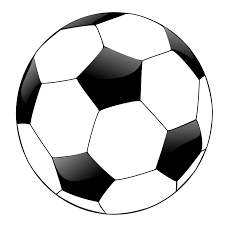 